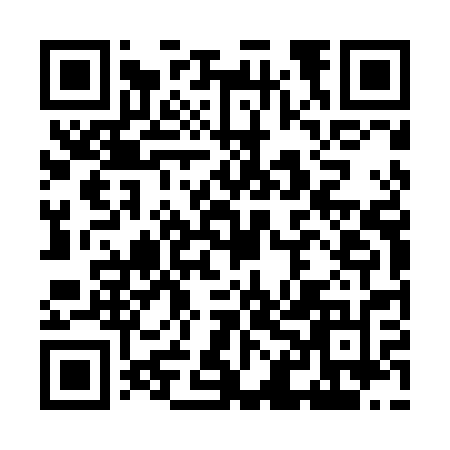 Ramadan times for Glowna, PolandMon 11 Mar 2024 - Wed 10 Apr 2024High Latitude Method: Angle Based RulePrayer Calculation Method: Muslim World LeagueAsar Calculation Method: HanafiPrayer times provided by https://www.salahtimes.comDateDayFajrSuhurSunriseDhuhrAsrIftarMaghribIsha11Mon4:214:216:1512:023:535:505:507:3712Tue4:184:186:1312:023:555:525:527:3913Wed4:164:166:1012:013:565:545:547:4114Thu4:134:136:0812:013:585:555:557:4315Fri4:114:116:0612:013:595:575:577:4516Sat4:084:086:0312:014:015:595:597:4717Sun4:064:066:0112:004:026:016:017:4918Mon4:034:035:5912:004:046:026:027:5119Tue4:004:005:5612:004:056:046:047:5320Wed3:583:585:5411:594:066:066:067:5521Thu3:553:555:5211:594:086:086:087:5722Fri3:523:525:4911:594:096:106:107:5923Sat3:503:505:4711:594:116:116:118:0224Sun3:473:475:4411:584:126:136:138:0425Mon3:443:445:4211:584:136:156:158:0626Tue3:413:415:4011:584:156:176:178:0827Wed3:383:385:3711:574:166:186:188:1028Thu3:363:365:3511:574:176:206:208:1229Fri3:333:335:3311:574:196:226:228:1530Sat3:303:305:3011:564:206:246:248:1731Sun4:274:276:2812:565:217:257:259:191Mon4:244:246:2612:565:237:277:279:212Tue4:214:216:2312:565:247:297:299:243Wed4:184:186:2112:555:257:307:309:264Thu4:154:156:1912:555:267:327:329:285Fri4:124:126:1612:555:287:347:349:316Sat4:094:096:1412:545:297:367:369:337Sun4:064:066:1212:545:307:377:379:358Mon4:034:036:1012:545:317:397:399:389Tue4:004:006:0712:545:327:417:419:4010Wed3:573:576:0512:535:347:437:439:43